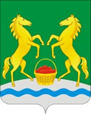 СОВЕТ НАРОДНЫХ ДЕПУТАТОВБАБЯКОВСКОРГО СЕЛЬСКОГО ПОСЕЛЕНИЯ НОВОУСМАНСКОГО МУНИЦИПАЛЬНОГО РАЙОНА ВОРОНЕЖСКОЙ ОБЛАСТИР Е Ш Е Н И Еот 14.05.2021г.                                              №22 с. БабяковоО проведении социального опроса в Бабяковском сельском поселении Новоусманского муниципального района Воронежской области об определении направления проекта поддержки местных инициатив в рамках  развития инициативного бюджетирования, места его реализации и размера вклада населения в денежном эквиваленте на  его реализациюВ соответствии со статьей 31 Федерального закона от 06.10.2003 года №131-ФЗ «Об общих принципах организации местного самоуправления в Российской Федерации», Уставом Бабяковского сельского поселения Новоусманского муниципального района Воронежской области, и в связи с возникшей необходимостью выявить мнение жителей сельского поселения по выбору направления проекта поддержки местных инициатив в рамках  развития инициативного бюджетирования, места его реализации и размера вклада населения в денежном эквиваленте на  его реализацию, Совет народных депутатов Бабяковского сельского поселения Новоусманского муниципального района решил:1. Назначить проведение опроса жителей Бабяковского сельского поселения Новоусманского муниципального района Воронежской области, установив следующие сроки: начало опроса – 17 мая 2021 года, окончание опроса – 20 мая 2021 года, время проведения опроса - каждый день в рамках срока проведения опроса с 8.00 часов до 16.00 часов перерыв с 12.00 часов до 13.00 часов.Определить пунктом проведения опроса – помещение администрации Бабяковского сельского поселения по адресу: Воронежская область, Новоусманский район, с. Бабяково, ул. Советская, д. 5.2. Сформулировать вопросы опроса граждан следующим образом:«Какое направление в рамках развития инициативного бюджетирования Вы считаете приоритетным:1) текущий ремонт наружных сетей водоснабжения и водоотведения;2) текущий ремонт сетей уличного освещения;3) текущий ремонт объектов дорожной инфраструктуры;4) устройство объектов физической культуры;5) устройство объектов по обеспечению пожарной безопасности;6) обустройство общественных пространств;7) ремонт и благоустройство военно-мемориальных объектов, памятных знаков и объектов;8) обустройство мест гражданских захоронений;9) устройство тротуарных дорожек?»2.1. В каком размере вы готовы софинансировать  реализацию  проекта поддержки местных инициатив при расчете с одного домовладения в сумме________________рублей.3. Утвердить форму опросного листа согласно приложению 1.4. Создать комиссию по проведению опроса (далее - комиссия) в составе согласно приложению 2.Комиссии по проведению опроса подготовить письменную информацию о результатах опроса в срок до 10 часов 00 минут 21 мая 2021 года.5. Опрос провести методом поименного голосования по опросным листам в пунктах проведения опроса либо по месту жительства. При проведении  опроса методом поименного голосования после предъявления участвующим в опросе паспорта или другого документа, удостоверяющего личность и место жительства, член комиссии выдает участвующему в опросе опросный лист.Голосующий записывает в опросный лист свою фамилию, имя и отчество, адрес, серию и номер документа, удостоверяющего личность, дату, любой знак в соответствии со своим волеизъявлением и здесь же расписывается. По просьбе голосующего эти сведения может внести в опросный лист член комиссии, но ставит знак в соответствующем квадрате и расписывается сам голосующий.В пунктах проведения опроса при выдаче опросного листа член комиссии вносит данные об участвующем в опросе в опросный список.При проведении поименного голосования по месту жительства участников опроса данные по опросному листу переносятся в опросный список.6. Контроль за исполнением решения возложить на главу Бабяковского  сельского поселения Новоусманского муниципального района Воронежской области П.Н. Енин                                                                                                Приложение 1к решению от 14.05.2021г. №22ФОРМА ОПРОСНОГО ЛИСТАПодписи 2 членов комиссии, печать администрации Бабяковского сельского поселения Новоусманского муниципального района Воронежской области ОПРОСНЫЙ ЛИСТдля проведения опроса жителей Бабяковского сельского поселения Новоусманского муниципального района Воронежской области по выбору направления на реализацию проекта в рамках развития инициативного бюджетированияРазъяснения о порядке заполнении опросного листа.Поставьте любой знак в квадрате с выбранным  Вами вариантом.Опросный лист, в котором знак поставлен более чем в одном квадрате либо не поставлен ни в одном из них, а также опросный лист, подписанный  лицом, не зарегистрированным в опросном списке, либо неподписанный опросный лист считаются недействительными.Не допускается заполнение опросного листа карандашом и внесение в него каких-либо исправлений.Члены комиссии:________________________________/___________________/________________________________/____________________/Приложение 2к решению от 14.05.2021г. №22С О С Т А Вкомиссии по проведению опроса жителей Бабяковского сельского поселения Новоусманского муниципального района Воронежской области по выбору направления на реализацию проекта в рамках развития инициативного бюджетированияПредседатель:Енин Павел Николаевич – глава Бабяковского сельского поселения Новоусманского муниципального района Воронежской области Заместитель председателя:Шаталова Ольга Леонидовна – заместитель главы Бабяковского сельского поселения Новоусманского муниципального района Воронежской областиСекретарь комиссии:Жевлакова Наталья Федоровна – старший инспектор администрации Бабяковского сельского поселения Члены комиссии:Герасименко И. В. – директор МКП БСП «Бабяково» (по согласованию)Саратовская С.А.   – депутат Совета народных депутатов Бабяковского сельского поселения Новоусманского муниципального района (по согласованию)Есин А.В. - депутат Совета народных депутатов Бабяковского сельского поселения Новоусманского муниципального района (по согласованию)Золотых В.Б.–  директор МКОУ «Бабяковская СОШ №1» (по согласованию).ГЛАВА БАБЯКОВСКОГО СЕЛЬСКОГОПОСЕЛЕНИЯ НОВОУСМАНСКОГО МУНИЦИПАЛЬНОГО РАЙОНА ВОРОНЕЖСКОЙ ОБЛАСТИ    ____________ П.Н. ЕНИНПРЕДСЕДАТЕЛЬ СОВЕТА НАРОДНЫХ ДЕПУТАТОВ  БАБЯКОВСКОГО СЕЛЬСКОГО ПОСЕЛЕНИЯ НОВОУСМАНСКОГО МУНИЦИПАЛЬНОГО РАЙОНА ВОРОНЕЖСКОЙ ОБЛАСТИ    ________________ А.А. КАНЕВСКИЙКакое направление в рамках развития инициативного бюджетирования Вы считаете приоритетным:1) текущий ремонт наружных сетей водоснабжения и водоотведения;2) текущий ремонт сетей уличного освещения;3) текущий ремонт объектов дорожной инфраструктуры;4) устройство объектов физической культуры;5) устройство объектов по обеспечению пожарной безопасности;6) обустройство общественных пространств;7) ремонт и благоустройство военно-мемориальных объектов, памятных знаков и объектов;8) обустройство мест гражданских захоронений;9) устройство тротуарных дорожек?Укажите место реализации (адресную привязку) выбранного Вами направления проекта поддержки местных инициатив:________________Укажите место реализации (адресную привязку) выбранного Вами направления проекта поддержки местных инициатив:________________В каком размере вы готовы софинансировать  реализацию  проекта поддержки местных инициатив при расчете с одного домовладения в сумме________________рублейВ каком размере вы готовы софинансировать  реализацию  проекта поддержки местных инициатив при расчете с одного домовладения в сумме________________рублейФамилия, имя, отчество участника опросаАдрес местажительстваСерия, номер паспортаПодписьДата опросас. Бабяково, ул.__.05.2021г.